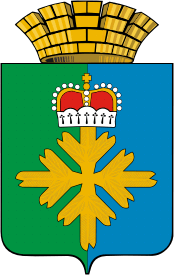 ДУМА ГОРОДСКОГО ОКРУГА ПЕЛЫМПЯТЫЙ  СОЗЫВТРИДЦАТЬ ПЕРВОЕ ЗАСЕДАНИЕРЕШЕНИЕ от 20.08.2015 г. № 33/31 п. Пелым Об утверждении Положения о порядке уведомления представителя нанимателя (работодателя) о фактах обращения в целях склонения муниципального служащего городского округа Пелым к совершению коррупционных правонарушений        В целях приведения Решения Думы городского округа Пелым от 22.06.2011 г. в соответствии с частью 5 статьи 9 Федерального закона от  25.12.2008 г. № 273-ФЗ «О противодействии коррупции», Федеральным законом от 06.10.2003 г. № 131-ФЗ «Об общих принципах организации местного самоуправления в Российской Федерации», на основании статьи 23 Устава  городского округа Пелым, Дума городского округа Пелым         РЕШИЛА:       1. Утвердить «Положение о порядке уведомления представителя нанимателя (работодателя) о фактах обращения в целях склонения муниципального служащего городского округа Пелым к совершению коррупционных правонарушений» (прилагается):       2.   Решение Думы городского округа Пелым от 22.06.2011г. № 43/36 «Об утверждении Положения о порядке представителя нанимателя (работодателя) о фактах обращения в целях склонения муниципального служащего к совершению коррупционных правонарушений» признать утратившим силу.       3. Опубликовать настоящее решение в газете «Пелымский вестник», разместить на официальном сайте городского округа Пелым в информационно – телекоммуникационной сети «Интернет».       4. Контроль за исполнением настоящего Решения возложить на постоянную депутатскую комиссию Думы по местному самоуправлению, культурной и информационной политике и связях с общественностью (Семёнова О.В.).Глава городского округа Пелым                                                           Ш.Т. Алиев Заместитель председателя Думы городского округа Пелым                                                          М.А. Щинов Утверждено Решением Думы городского округа Пелымот 20.08.2015 г. № 33/ 31 ПОЛОЖЕНИЕО ПОРЯДКЕ УВЕДОМЛЕНИЯ ПРЕДСТАВИТЕЛЯ НАНИМАТЕЛЯ(РАБОТОДАТЕЛЯ) О ФАКТАХ ОБРАЩЕНИЯ В ЦЕЛЯХ СКЛОНЕНИЯМУНИЦИПАЛЬНОГО СЛУЖАЩЕГО К СОВЕРШЕНИЮКОРРУПЦИОННЫХ ПРАВОНАРУШЕНИЙ1. Настоящее Положение в соответствии с частью 5 статьи 9 Федерального закона от 25 декабря 2008 года № 273-ФЗ «О противодействии коррупции» определяет порядок уведомления представителя нанимателя (работодателя) - органа местного самоуправления городского округа Пелым (далее – представителя нанимателя) о фактах обращения в целях склонения муниципального служащего к совершению коррупционных правонарушений, порядок регистрации таких уведомлений, перечень сведений, содержащихся в уведомлениях, и порядок организации проверки этих сведений.2. Положение разработано в целях обеспечения реализации обязанности муниципальных служащих органов местного самоуправления городского округа Пелым уведомить представителя нанимателя обо всех случаях обращения к нему лиц в целях склонения его к совершению коррупционных правонарушений. 3. Склонением к совершению коррупционного правонарушения является исходящее от какого-либо лица и адресованное муниципальному служащему предложение совершить или содействовать совершению одного из следующих деяний:1) злоупотребление служебным положением;2) дача взятки;3) получение взятки;4) злоупотребление полномочиями;5) коммерческий подкуп;6) незаконное использование муниципальным служащим своего должностного положения вопреки законным интересам общества и государства в целях получения выгоды в виде денег, ценностей, иного имущества либо услуг имущественного характера, иных имущественных прав для себя или для третьих лиц либо незаконное предоставление такой выгоды муниципальному служащему другими физическими лицами.4. Муниципальный служащий обязан уведомить представителя нанимателя в письменной форме о факте обращения к нему каких-либо лиц в целях склонения его к совершению коррупционных правонарушений незамедлительно,  или не позднее чем в течение 24 часов с момента такого обращения, за исключением случаев, указанных в абзаце втором настоящего пункта.В случаях, если обращения к муниципальному служащему каких-либо лиц в целях склонения его к совершению коррупционных правонарушений имели место не при исполнении муниципальным служащим своих служебных обязанностей и или вне пределов места работы, муниципальный служащий обязан уведомить об этом представителя нанимателя по любым средствам связи, а по прибытии передать в соответствии с настоящим Положением уведомление о факте такого обращения в течение первого рабочего дня.Муниципальный служащий о фактах склонения к совершению коррупционного правонарушения или совершения другими муниципальными служащими коррупционных правонарушений уведомляет органы прокуратуры и другие государственные органы, о чем он обязан незамедлительно сообщить и представителю нанимателя с указанием содержания и даты уведомления.Муниципальный служащий, уведомивший представителя нанимателя (работодателя), органы прокуратуры или другие государственные органы о фактах обращения в целях склонения его к совершению коррупционного правонарушения, о фактах совершения другими государственными или муниципальными служащими коррупционных правонарушений, непредставления сведений либо представления заведомо недостоверных или неполных сведений о доходах, об имуществе и обязательствах имущественного характера, находится под защитой государства в соответствии с законодательством Российской Федерации.5. Уведомление по форме, предусмотренной в Приложении №1, должно содержать следующие сведения:1) фамилия, имя, отчество и наименование замещаемой должности муниципального служащего, направившего уведомление (далее - уведомитель);2) дата, время, место и обстоятельства обращения к муниципальному служащему в целях склонения его к совершению коррупционных правонарушений;3) фамилия, имя, отчество и занимаемая должность обратившегося к уведомителю с целью склонения его к совершению коррупционных правонарушений, сведения об организации, которую данное лицо представляло;4) время, способ и характер коррупционных правонарушений, к совершению которых осуществлялось склонение муниципального служащего, информацию об отказе (согласии) уведомителя принять предложение о совершении коррупционных правонарушений;5) сведения о муниципальных служащих и иных лицах, в чьём присутствии осуществлялось противоправное обращение к муниципальному служащему, а также об иных лицах, которые могут быть причастны к этому факту;6) дата и время исполнения уведомителем обязанности по сообщению органам прокуратуры или другим государственным органам об обращении к нему граждан в целях склонения его к совершению коррупционных правонарушений;7) дата и время составления уведомления и подпись муниципального служащего.К уведомлению о фактах обращения к муниципальному служащему каких-либо лиц в целях склонения его к совершению коррупционных правонарушений (далее – уведомление) прилагаются все имеющиеся материалы, подтверждающие обстоятельства факта склонения муниципального служащего к совершению коррупционных проявлений, а также факты коррупционной направленности.6. Муниципальный служащий представляет предусмотренное пунктом 5 настоящего Положения уведомление для регистрации уполномоченному главой городского округа Пелым муниципальному служащему (далее - уполномоченное лицо).Уведомление регистрируется в Журнале регистрации уведомлений (Приложение № 2), которое оформляется и ведется уполномоченным лицом. Отказ в принятии, либо в регистрации уведомления не допускается.Журнал регистрации должен быть прошит, пронумерован и заверен оттиском печати органа местного самоуправления. В журнале указываются регистрационный номер, дата и время регистрации уведомления, сведения о муниципальном служащем, составившем уведомление. Запрещается отражать в журнале ставшие известными сведения о частной жизни заявителя, иную конфиденциальную информацию, охраняемую законом.Регистрационный номер, дата и время регистрации уведомления проставляются также на первой странице текста уведомления.Копия уведомления с отметкой о регистрации вручается под роспись муниципальному служащему, составившему уведомление.Конфиденциальность полученных от муниципального служащего сведений обеспечивается работодателем. 7. Уполномоченное лицо незамедлительно обеспечивает подготовку копий документов в отношении муниципального служащего, предоставившего уведомление –  о занимаемой им должности, служебных полномочиях муниципального служащего, должностную инструкцию. 8. После регистрации уведомления в течение текущего рабочего дня  уполномоченное лицо направляет уведомление главе городского округа Пелым (либо лицу, исполняющему его обязанности), который обеспечивает незамедлительное направление уведомления в правоохранительные органы (в прокуратуру гор. Ивделя) с приложением имеющихся в органах местного самоуправления городского округа Пелым документов (в том числе – о занимаемой должности муниципального служащего, его служебных полномочиях, времени поступления уведомления и пр.), имеющих отношение к содержанию уведомления. 9. Материалы, связанные с регистрацией уведомления и с проведением проверок по фактам склонения муниципального служащего к совершению коррупционного правонарушения, хранятся у уполномоченного лица.10. Результаты проведённой правоохранительными органами проверки подлежат рассмотрению на заседании Комиссии по противодействию коррупции городского округа Пелым в порядке, установленном для рассмотрения вопросов на заседании комиссии.Решение комиссии доводится до сведения муниципального служащего, представившего уведомление.Материалы заседания Комиссии по противодействию коррупции по факту склонения муниципального служащего к совершению коррупционного правонарушения и полученные из правоохранительных органов материалы по результатам проверки уведомления хранятся в администрации городского округа Пелым в порядке, установленном нормативным актом органа местного самоуправления.11. Уклонение муниципального служащего от выполнения обязанности уведомления   представителя  нанимателя,  органов   прокуратуры  или   других государственных органов о фактах и обстоятельствах склонения муниципального служащего к совершению коррупционных правонарушений, является правонарушением, влекущим увольнение с муниципальной службы либо привлечение к иным видам ответственности в соответствии с действующим законодательством Российской Федерации.Приложение № 1 к Решению Думы городского округа Пелым от 20.08.2015 г. № 33/31 УВЕДОМЛЕНИЕПРЕДСТАВИТЕЛЯ НАНИМАТЕЛЯ (РАБОТОДАТЕЛЯ) О ФАКТАХОБРАЩЕНИЯ В ЦЕЛЯХ СКЛОНЕНИЯ МУНИЦИПАЛЬНОГО СЛУЖАЩЕГОК СОВЕРШЕНИЮ КОРРУПЦИОННЫХ ПРАВОНАРУШЕНИЙ                                                           ____________________________________                                                                               (должность, фамилия, инициалы                                                                         ____________________________________________                                                                         руководителя органа местного самоуправления)                                                                       от __________________________________________                                                                         (Ф.И.О. муниципального служащего,  должность)                                                                                          _____________________________________________                                                                         (наименование органа местного самоуправления)    1.   В   соответствии  со  статьей  9  Федерального  закона  Российской Федерации  от  25.12.2008  N 273-ФЗ "О противодействии коррупции" настоящим уведомляю  о  факте  обращения  в  целях  склонения  меня  к коррупционному правонарушению   (далее   -   склонение   к   правонарушению)   со  стороны___________________________________________________________________________                     (указывается Ф.И.О., должность, все известные сведения___________________________________________________________________________       о физическом (юридическом) лице, склоняющем к правонарушению)___________________________________________________________________________ 2. Склонение к правонарушению производилось в целях осуществления  мною___________________________________________________________________________           (указывается сущность предполагаемого правонарушения)______________________________________________________________________________________________________________________________________________________    3. Склонение к правонарушению осуществлялось посредством ______________________________________________________________________________________________             (способ склонения: подкуп, угроза, обман и т.д.)    4. Склонение к правонарушению произошло в __ часов __ минут,"__" ___________ 20__ г. в ____________________________________________________                                            (населённый пункт, адрес)    5. Склонение к правонарушению производилось ______________________________________________________________________________________________________________               (обстоятельства склонения: телефонный разговор, личная встреча, почта и др.)    6.  Дата  уведомления  муниципальным  служащим  органов прокуратуры илидругих  государственных  органов  об  обращении  к  нему  граждан  в  целяхсклонения  его  к совершению коррупционных  правонарушений "__" ___________20__ года.    7. Прилагаются материалы:_____________________________________________________________________________                      __________________   (дата заполнения уведомления)                                               (подпись)Приложение № 2 к Решению Думы городского округа Пелым от  20.08.2015 г. № 33/31ЖУРНАЛРЕГИСТРАЦИИ УВЕДОМЛЕНИЙ ПРЕДСТАВИТЕЛЯ НАНИМАТЕЛЯ(РАБОТОДАТЕЛЯ) О ФАКТАХ ОБРАЩЕНИЯ В ЦЕЛЯХ СКЛОНЕНИЯМУНИЦИПАЛЬНОГО СЛУЖАЩЕГО К СОВЕРШЕНИЮКОРРУПЦИОННЫХ ПРАВОНАРУШЕНИЙРегистрационный
номер уведомленияДата    
регистрации
уведомленияФ.И.О. подавшего уведомление,   
наименование   
органа местного 
самоуправленияПодпись  
подавшего 
уведомлениеФ.И.О.   
регистратораПодпись   
регистратора